Підстава: пункт 4-1 постанови Кабінету Міністрів України від 11 жовтня 2016 р. № 710 «Про ефективне використання державних коштів» Обґрунтування на виконання вимог Постанови КМУ від 11.10.2016 № 710:Враховуючи зазначене, замовник прийняв рішення стосовно застосування таких технічних та якісних характеристик предмета закупівлі:*Примітка: відхилення від конкретних технічних характеристик не допускається.Обґрунтування: технічні характеристики визначені такими, що найбільше відповідають вимогам замовника.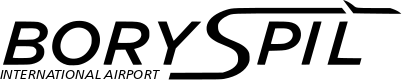 ДЕРЖАВНЕ ПІДПРИЄМСТВО«МІЖНАРОДНИЙ АЕРОПОРТ «БОРИСПІЛЬ» 08300, Україна, Київська обл., Бориспільський район, село Гора, вулиця Бориспіль -7, код 20572069, юридична особа/ суб'єкт господарювання, який здійснює діяльність в окремих сферах господарювання, зазначених у п. 4 ч.1 ст. 2 Закону України «Про публічні закупівлі»Обґрунтування технічних та якісних характеристик предмета закупівлі та очікуваної вартості предмета закупівліОбґрунтування технічних та якісних характеристик предмета закупівлі та очікуваної вартості предмета закупівліПункт КошторисуНазва предмета закупівлі із зазначенням коду за Єдиним закупівельним словникомОчікувана вартість предмета закупівлі згідно річного плану закупівельОчікувана вартість предмета закупівлі згідно ОГОЛОШЕННЯ про проведення відкритих торгівІдентифікатор процедури закупівліп. 4.17 (2023)Шланг, код ДК 021:2015 - 44160000-9 - Магістралі, трубопроводи, труби, обсадні труби, тюбінги та супутні вироби 17 336,00 грн. з ПДВ14 446,67грн. без ПДВ UA-2023-02-17-011838-a1Обґрунтування технічних та якісних характеристик предмета закупівліВизначення потреби в закупівлі: Закупівля товару зумовлена необхідністю комплектації компресора в повному обсязі та для забезпечення вимог охорони праці.Обґрунтування технічних та якісних характеристик предмета закупівлі: Якісні та технічні характеристики предмета закупівлі визначені з урахуванням реальних потреб підприємства та оптимального співвідношення ціни та якості.Замовник здійснює закупівлю даного товару, оскільки він за своїми якісними та технічними характеристиками найбільше відповідатиме вимогам та потребам замовника.2Обґрунтування очікуваної вартості предмета закупівліОбґрунтування очікуваної вартості предмета закупівлі: Визначення очікуваної вартості предмета закупівлі обумовлено статистичним аналізом загальнодоступної інформації про ціну предмета закупівлі на підставі затвердженої центральним органом виконавчої влади, що забезпечує формування та реалізує державну політику у сфері публічних закупівель, примірної методики визначення очікуваної вартості предмета закупівлі, затвердженої наказом Міністерства розвитку економіки, торгівлі та сільського господарства України від 18.02.2020 № 275.Розрахунок очікуваної вартості предмета закупівлі здійснено відповідно до Положення «Про порядок визначення очікуваної вартості предмета закупівлі» від 17.05.2022 №50-06-1.Обґрунтування обсягів закупівлі: Обсяги визначено відповідно до очікуваної потреби.3Інша інформаціяСпосіб проведення моніторингу ринкуБуло проведено моніторинг ринку, направлено низку запитів підприємствам, що постачають відповідну продукцію на наступні електронні пошти:k.hetman@uhm-ukraine.com ТОВ «Юейчем Україна»;info@unisol.org.ua, sales@atmos-chrast.com.ua ТОВ «Юнісол Україна»;info@reling.ua  LLC Reling;info@uhm-ukraine.com UHM Ukrainemanager@luxpl.com  Інтернет-магазин LuxPL;m5opp@ukrservice.biz, M8vpp@ukrservice.biz Інтернет-магазин Pneumatic Now;sales@ultimatetools.com.au Інтернет-магазин Ultimatetools;ek@pts-group.com.ua, SVD@PTS-GROUP.COM.UA Компанія PTS GROUP;k-m-s@ukr.net ТОВ "Компресормаш-Сервіс".А також здійснено пошук, збір та аналіз загальнодоступної відкритої інформації про ціни на момент вивчення ринку. Вивчено ціни з наступних інтернет-ресурсів: Інтернет-магазин Leiten https://www.leiten.com.ar;Інтернет-магазин Pamichama https://www.pamichama.com;Інтернет-магазин Pneumatic Now https://pneumaticnow.com№ п/пНайменування ТоваруМарка ОдиницявиміруКількістьТехнічні та якісні характеристики предмета закупівлі1ШлангAtlascopco x-lite compressed air hoseабо еквівалентшт1Сфера застосування: для компресора IRMAIR 5,5 та відбійного молотка зі з’єднувальними замками.*Технічні характеристики:Внутрішній діаметр, мм: 20;Довжина, м: 20; Кулачкові з’єднання: ковані;Товщина, мм: 2; Максимальний робочий тиск: не менше 20 бар; (Учасник зазначає конкретний показник або показник з виразом «не менше») Тиск розриву: не менше 100 бар. (Учасник зазначає конкретний показник або показник з виразом «не менше»)Додаткова комплектація:Кулачкові муфти для шланга – 2 шт; Хомут для шланга – 2 шт.